Zakup wyposażenia ochronnego (ubranie, hełm, rękawice, buty) dla strażaków KP PSP w Wysokiem Mazowieckiem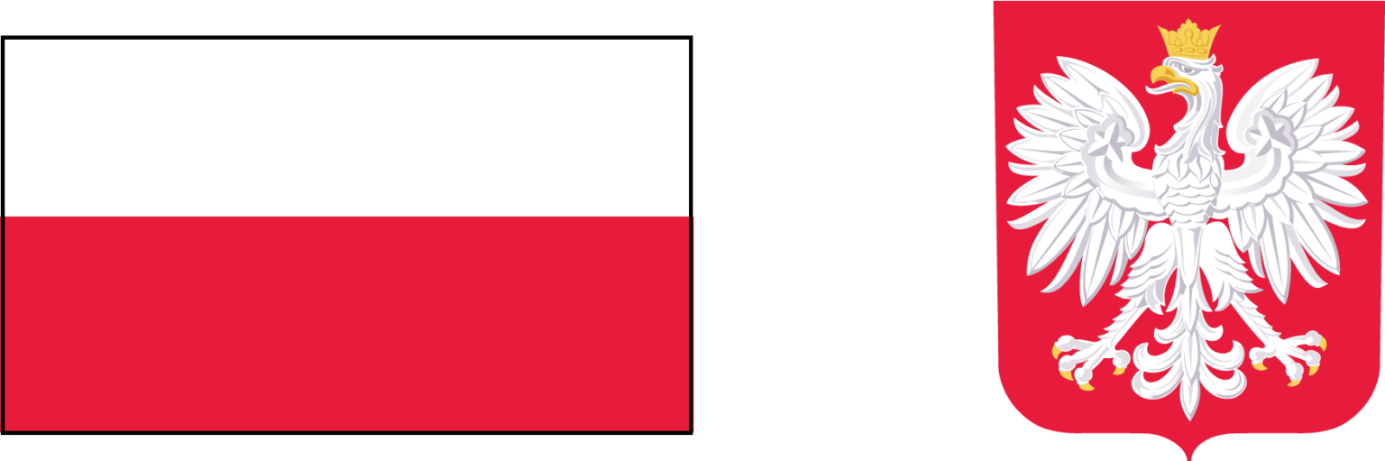 Nazwa zadania : „Zakup wyposażenia ochronnego (ubranie, hełm, rękawice, buty) dla strażaków KP PSP w Wysokiem Mazowieckiem”Finasowanie : zakup sfinansowany z budżetu państwa w ramach wydatków rzeczowych Funduszu Przeciwdziałania COVID-19 na 2021r.   Wartość dofinasowania : 68 000,00zł Całkowity koszt zakupu : 68 156,20złŚrodki własne Komendy : 156,20 złKrótki opis projektu : Realizacja zadania polegająca na zakupie wyposażenia ochronnego (ubranie, hełm, rękawice, buty) dla strażaków KP PSP w Wysokiem Mazowieckiem ma na celu zakup nowoczesnych środków ochrony indywidualnej funkcjonariuszy Komendy Powiatowej Państwowej Straży Pożarnej w Wysokiem Mazowieckiem. Głównym celem zadania jest zdecydowana i mierzalna poprawa zabezpieczenia indywidualnego strażaków podczas działań związanych z przeciwdziałaniem Covid19 oraz akcji ratowniczo – gaśniczych. Poprzez realizację zakupu zostanie zwiększony potencjał bojowy oraz zapewniona zostanie profesjonalna ochrona indywidualna strażaka dzięki cechom technicznym i jakościowym materiałów konstrukcyjnych użytych do produkcji wyposażenia ochronnego, które charakteryzują się : ograniczonym rozprzestrzenianiem się płomienia, wytrzymałością na rozciąganie po działaniu promieniowania cieplnego, odpornością na ciepło - minimalną kurczliwością, wytrzymałością na rozciąganie, wytrzymałością na rozdzieranie, stabilnością wymiarów w procesie konserwacji, nie zwilżalnością i odpornością na przesiąkanie ciekłych substancji chemicznych, odpornością na przemakanie. 